OTOK S JEDROM (Nada Iveljić)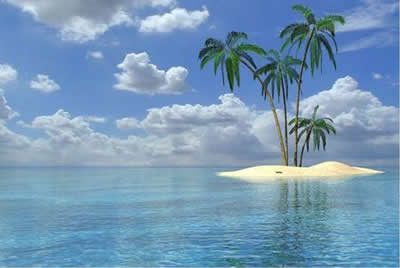 
Bio jednom mali otok, možda najmanji na cijelom moru.
Malen, nemiran i silno znatiželjan. Htio je putovati. Kako može putovati kad je otok?
Razmišljajući, mali se dosjeti da mu treba jedro.
- Ja ću ti biti jedro - ponudi se bijeli oblak.
- Sjajno! Kako se toga prije nisam sjetio?! - oduševljeno prihvati mali otok.
Oblak se rastegne u obliku jedra. Putovali su, veselili se.
Mali je otok bio sretan što je napokon ostvario svoju želju. Uvečer mu oblak reče:
- Dosta! Sada spavaj! Ja idem gore, svojoj kući.
- Dođi opet da zajedno putujemo - zamoli ga usrećeni otok, a onda, uvidjevši da je na istom, na svom mjestu, malo izmijeni rečeno:
- Dođi, Bijeli, da se opet zajedno igramo putovanja!
Iz zbirke priča "Nebeske barke"

ODGOVORI NA PITANJA!Kakav je bio otok?________________________________________________________________________________Što je otok htio?________________________________________________________________________________Što treba otoku da bi mogao putovati?______________________________________________________________________________Tko će biti jedro?_____________________________________________________________________________Što su radili oblak i otok?_________________________________________________________________________________Zašto je otok bio sretan?__________________________________________________________________________________